Agenda for the Full Governing Board of St Wenn School Date:		Monday 7th December Time:		5.30pmVenue:	Virtual meeting using MS Teams *Remember to blur backgrounds*1.	Welcome, Apologies and consideration of absence2.	Constitution2.1	To welcome new Governors and appoint roles and committee membership.2.2	To consider approving amendments to Instrument of Government3.	Declaration of Business and Pecuniary Interests3.1	To declare any interests for this meeting4.	Minutes of last meeting 4.1	To receive and approve the minutes of FGB 17.09.204.2	To receive and approve the minutes of Extra-ordinary meeting 12.11.205.	Matters Arising not included within the Agenda6.	Head Teacher Performance Review – Move to Part 2- Confidential Minutes7.	Head Teacher Report	7.1	COVID – Catch-up report and impacts (refer to Items 10.1 & 11.1 also)	7.2	SEN/Vulnerable and disadvantaged groups	7.3	Pupil Premium	7.4	Sports Premium	7.5	Safeguarding8.	Finance update9.	School Development Plan (SDP) for Academic Year – 20/2110.	School Evaluation Form (SEF) update11.	Committee Report updates	11.1	Standards and Curriculum meeting 19.11.20	11.2	Resources meeting 26.11.20		12.	Governor Visits	12.1	19.11.20 – Impact of the Covid Catch-Up Programme -TC12.2	19.11.20 – Subject leaders – impact -TC12.3	19.11.20 – Quality Education – impact-TC13. 	Policies 13.1 Admission Arrangements – 2021/22 academic year	13.2 Managing Allegations pupils – Peer on Peer Abuse14.	Business brought forward by the Chair – (for urgent matters only)15.	Correspondence16.	Close meeting    ST WENN SCHOOL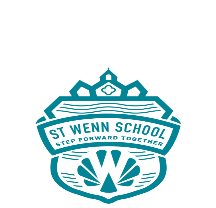 